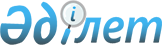 О внесении изменений в постановление акимата Мангистауской области от 30 апреля 2021 года № 95 "Об установлении дополнительных мер поощрения педагогов Мангистауской области"Постановление акимата Мангистауской области от 10 марта 2022 года № 35. Зарегистрировано в Министерстве юстиции Республики Казахстан 18 марта 2022 года № 27162
      Акимат Мангистауской области ПОСТАНОВЛЯЕТ:
      1. Внести в постановление акимата Мангистауской области от 30 апреля 2021 года № 95 "Об установлении дополнительных мер поощрения педагогов Мангистауской области" (зарегистрировано в Реестре государственной регистрации нормативных правовых актов за № 4511) следующие изменения:
      в приложении 1 к указанному постановлению:
      абзац пятый пункта 5 изложить в новой редакции на казахском языке, текст на русском языке не меняется;
      пункт 7 изложить в новой редакции:
      "7. Срок подачи документов на дополнительное поощрение публикуется в местных средствах массовой информации, на официальных сайтах акимата Мангистауской области и Управления за 30 (тридцать) дней до начала приема документов.";
      в приложении 2 к указанному постановлению:
      подпункты 1) и 2) пункта 2 изложить в новой редакции на русском языке, текст на казахском языке не меняется:
      "1) наличие авторских работ, определяющих собственные взгляды на национальные традиции (учебник, книга, программа) и публичных лекций, докладов о национальном менталитете, духовных и материальных ценностях человека (за последние 5 лет);
      2) публикация статей в средствах массовой информации областного, республиканского, международного уровней по пропаганде национальных традиций (за последние 5 лет);";
      подпункт 1) пункта 5 изложить в новой редакции на русском языке, текст на казахском языке не меняется: 
      "1) достижения педагогов в профессиональных республиканских, международных соревнованиях и конкурсах в области искусства, туризма, спорта (за последние 5 лет);";
      абзац первый пункта 9 изложить в новой редакции на казахском языке, текст на русском языке не меняется;
      подпункт 3) пункта 12 изложить в новой редакции:
      "3) материалы опытов работ, распросстраненных на областном и республиканском уровнях (методические инструкции, видеоролики за последние 5 лет);";
      подпункт 4) пункта 12 изложить в новой редакции на русском языке, текст на казахском языке не меняется:
      "4) использование информационно-коммуникационных технологий (за последние 5 лет).".
      2. Государственному учреждению "Управление образования Мангистауской области" обеспечить государственную регистрацию настоящего постановления в Министерстве юстиции Республики Казахстан.
      3. Настоящее постановление вводится в действие по истечении десяти календарных дней после дня его первого официального опубликования.
					© 2012. РГП на ПХВ «Институт законодательства и правовой информации Республики Казахстан» Министерства юстиции Республики Казахстан
				
      Исполняющий обязанности акима Мангистауской области 

Б. Орынбасаров
